Kategorie B 	 Gebäude:  Sanierungen 	 Schweizer Solarpreis-Diplom 2021Das um die Jahrhundertwende 1901 und als Teil einer heute städtebaulich intakten Blockrand- bebauung erbaute viergeschossige Mehrfamilienhaus an der Martastrasse in Zürich wurde durch die Sanierung in seiner ursprünglichen Struktur erhalten. Dafür wurden ein zusätzliches Voll- und zwei Dachgeschosse aufgestockt. Die Energiebezugsfläche stieg damit von 523 m2  auf 829 m2. Das MFH konsumierte vor der Sanierung 130’800 kWh/a. Dank guter Dachdämmung, energiespa- renden Haushaltsgeräten und LED-Lampen beträgt der Gesamtenergiebedarf heute nicht mehr als 76’900 kWh/a. Die ganzflächig integrierte 13.9 kW PV-Dachanlage erzeugt 8’400 kWh/a. Sie deckt 11% des Gesamtenergiebedarfs und reduziert dadurch rund 3 t CO2-Emissionen.11% MFH Sanierung Kofmel, 8004 Zürich/ZHDas 1901 als Teil eines einheitlichen Blockrandes gebaute Mehrfamilienhaus Kof- mel liegt in der Quartiererhaltungszone im zentrumsnahen Stadtzürcher Kreis 4. In denund Art. 45 Abs. 4 EnG umgesetzten Bausa- nierung würde das MFH Kofmel als Min.P- Gebäude bloss 26’500 kWh/a benötigen, ca. 50’300 kWh/a Energieverluste und damit jähr-Technische DatenWärmedämmung (Neubauteil)Wand:	16 cm	U-Wert:	0.19 W/m2KDach:	32 cm	U-Wert:	0.12 W/m2KBoden:	12 cm	U-Wert:	0.24 W/m2Kletzten Jahrzehnten mehrheitlich als Büro-lich rund 19.9 t CO2Emissionen reduzieren,Fenster:	dreifach	U-Wert:	1.00 W/m2Khaus genutzt, wurde das Haus 2018/2019 umfassend saniert und aufgestockt. Ziel war, Originalität und Charme des Gebäudes so- wie seine Grundrisse zu erhalten und es einer langfristigen Wohnnutzung zuzuführen. Das MFH Kofmel wurde um ein Voll- und zwei Dachgeschosse erhöht, die drei obersten Geschosse wurden im Holzelementbau aus- geführt, und es entstanden total 12 moderne Kleinwohnungen. Die Öl-, Gas- oder Elektro- öfen in den Wohnungen wurden durch eine zentrale Biogasheizung ersetzt.* Das Dach wurde komplett erneuert und mit 32 cm sehr gut gedämmt. Die zweigeschossige Dach- fläche wurde mit einer ganzflächig vorbildlich integrierten 13.9 kW starken Südost-Nord- west-PV-Anlage versehen. Der produzierte Solarstrom von 8’400 kWh/a deckt 11% des Energiebedarfs des Mehrfamilienhauses.Mit einer (leider nicht bewilligten) dem Stand der Technik entsprechend Art. 44 Abs. 4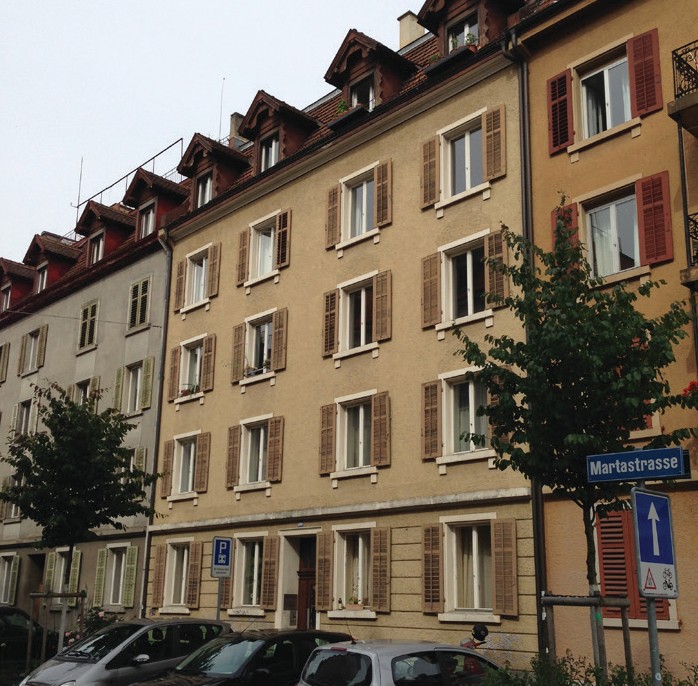 1die zur Klimaerwärmung beitragen. Mit einer optimal integrierten PV-Fassade ab der 1. Eta- ge liessen sich sehr wahrscheinlich sämtliche ca. 24.5 t CO2 Emissionen auf Null reduzieren.* fossiler Anteil Biogas≈98.3%; vgl Ziff. 6, S. 39Érigé en 1901 sur un modèle de constructions en carré, l’immeuble résidentiel de quatre éta- ges de la Martastrasse, à Zurich, a subi d’importants travaux de rénovation. Tout en préservant sa structure d’origine, on lui a ajou- té un étage complet et deux étages man- sardés. La surface de référence énergétique est passée de 523 à 829 m2. La bonne isola- tion du toit, de l’électroménager efficient et un éclairage LED ont permis d’abaisser les be- soins en énergie de 130’800 kWh/a à 76’900 kWh/a. Bien intégrée à l’ensemble de la toitu- re, l’installation PV de 13,9 kW génère 8’400 kWh/a. Elle couvre 11% de la consommation et réduit de 3 t les émissions de CO2.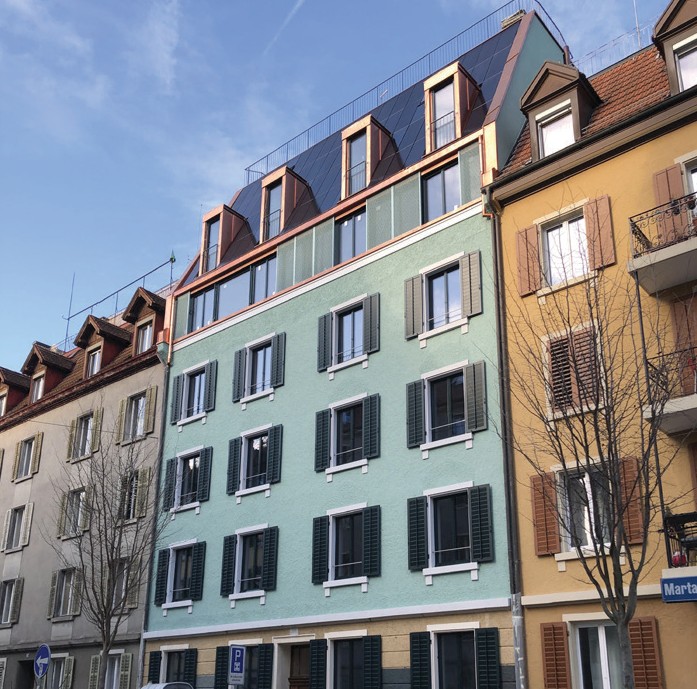 2Energiebedarf vor Sanierung (100%)EBF: 523 m2	kWh/m2a	%	kWh/a Heizung:		220	88	115’060Elektrizität:	30      12       15’690Gesamt-EB:	250   100     130’750Energiebedarf nach Sanierung (59%)EBF: 829 m2	kWh/m2a	%	kWh/a Heizung:		71.2   76.7	59’030Elektrizität:	21.6  23.3       17’900Gesamt-EB:	92.8    100       76’930EnergieversorgungEigen-EV:	m2        kWp   kWh/m2a	%	kWh/a PV Dach:    81.4    13.9	98   10.9		8’370Eigenenergieversorgung	10.9 8’370 Energiebilanz (Endenergie)		% kWh/a Eigenenergieversorgung	10.9         8’370Gesamtenergiebedarf:	100       76’930Fremdenergiezufuhr:	89.1       68’560Bestätigt vom ewz der Stadt Zürich am 13.Juli.2021 Ulli Franz, Tel. +41 58 319 46 62Beteiligte PersonenStandort GebäudeMartastrasse 100, 8004 ZürichBauherrschaftPeter und Katharina Kofmel, 8806 BächArchitekturVera Gloor AG, Krönleinstrasse 27, 8044 Zürich Guido Honegger, Tel. +41 43 268 33 11FotovoltaikSolvatec AG, Bordeaux-Strasse 5, 4053 BaselDominik Müller, Tel. +41 61 690 90 00Holzbau und BedachungGisin AG, Moosmatt 1, 4426 LauwilTel. +41 61 985 99 55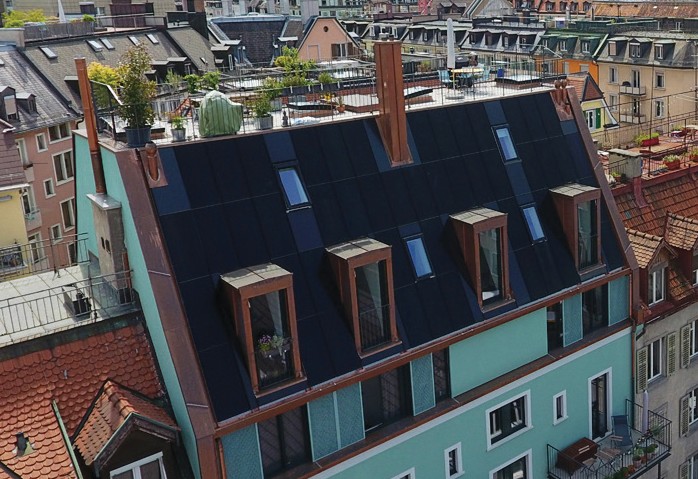 3Das Gebäude emittierte vor der Sanierung rund46.5 t CO2-Emissionen und konnte nur hofseitig gedämmt werden.Das sanierte MFH Kofmel mit der PV-Dachanlage. Die durch die Denkmalpflege verhinderte Däm- mung verursacht jährlich rund 10 t mehr CO2.Das aufgestockte MFH mit 12 Wohnungen und der ganzflächig integrierten 13.9 kW PV-Anlage emittiert immer noch ca. 24.5 t CO2-Emissionen.Schweizer Solarpreis 2021    |    Prix Solaire Suisse 2021   |    75